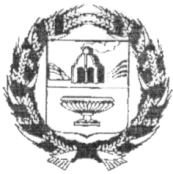 Администрация СТАРОДРАЧЕНИНСКОГО  сельсоветаЗаринского района Алтайского края          ПОСТАНОВЛЕНИЕ                  01.11.2023                                                                                                          № 25с. СтародрачениноО внесении изменений в «Реестр муниципальных услуг Стародраченинского сельсовета  Заринского  района  Алтайского края», утвержденный постановлением администрации Стародраченинского сельсовета от 19.03.2019 № 19В соответствии с Федеральным законом  от 27.07.2010 г. N 210-ФЗ "Об организации предоставления государственных и муниципальных услуг", Федеральным законом от 27.05.2014 № 136-ФЗ «О внесении изменений  в статью 26.3 Федерального закона «Об общих принципах организации законодательных (представительных) и исполнительных органов государственной власти субъектов Российской Федерации»,  руководствуясь Федеральным законом от 06.10.2003       № 131-ФЗ "Об общих принципах организации местного самоуправления в Российской Федерации" Уставом муниципального образования   Стародраченинский  сельсовет  Заринского района Алтайского края                                           ПОСТАНОВЛЯЮ:1. Внести  в Реестр    муниципальных    услуг  Стародраченинского сельсовета Заринского района Алтайского края, утвержденный постановлением администрации Стародраченинского сельсовета от 19.03.2019 № 19 следующие изменения: Добавить строку2.Настоящее постановление вступает в силу со дня официального обнародования в установленном порядке.3. Контроль за исполнением настоящего постановления оставляю за собой.       Глава Администрации  сельсовета                                                         В.Н.Столярова                                                                           Дача письменных разъяснений  налогоплательщикам по вопросам применения нормативных актов муниципального  образования Новокопыловский сельсовет Заринского района  Алтайского краяАдминистрация Стародраченинского сельсовета Федеральный закон № 131-ФЗ